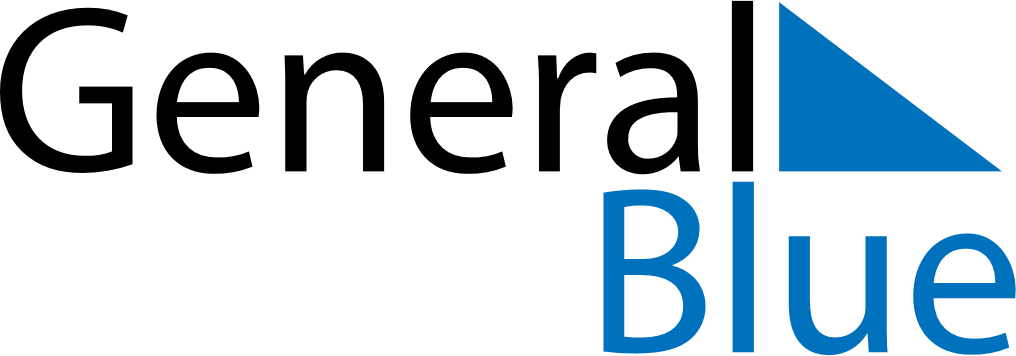 February 2024February 2024February 2024February 2024February 2024February 2024Lahoysk, Minsk, BelarusLahoysk, Minsk, BelarusLahoysk, Minsk, BelarusLahoysk, Minsk, BelarusLahoysk, Minsk, BelarusLahoysk, Minsk, BelarusSunday Monday Tuesday Wednesday Thursday Friday Saturday 1 2 3 Sunrise: 8:57 AM Sunset: 5:46 PM Daylight: 8 hours and 48 minutes. Sunrise: 8:56 AM Sunset: 5:48 PM Daylight: 8 hours and 52 minutes. Sunrise: 8:54 AM Sunset: 5:50 PM Daylight: 8 hours and 55 minutes. 4 5 6 7 8 9 10 Sunrise: 8:52 AM Sunset: 5:52 PM Daylight: 8 hours and 59 minutes. Sunrise: 8:50 AM Sunset: 5:54 PM Daylight: 9 hours and 3 minutes. Sunrise: 8:48 AM Sunset: 5:56 PM Daylight: 9 hours and 7 minutes. Sunrise: 8:46 AM Sunset: 5:58 PM Daylight: 9 hours and 11 minutes. Sunrise: 8:45 AM Sunset: 6:00 PM Daylight: 9 hours and 15 minutes. Sunrise: 8:43 AM Sunset: 6:02 PM Daylight: 9 hours and 19 minutes. Sunrise: 8:41 AM Sunset: 6:04 PM Daylight: 9 hours and 23 minutes. 11 12 13 14 15 16 17 Sunrise: 8:39 AM Sunset: 6:06 PM Daylight: 9 hours and 27 minutes. Sunrise: 8:37 AM Sunset: 6:08 PM Daylight: 9 hours and 31 minutes. Sunrise: 8:35 AM Sunset: 6:10 PM Daylight: 9 hours and 35 minutes. Sunrise: 8:32 AM Sunset: 6:12 PM Daylight: 9 hours and 39 minutes. Sunrise: 8:30 AM Sunset: 6:14 PM Daylight: 9 hours and 43 minutes. Sunrise: 8:28 AM Sunset: 6:16 PM Daylight: 9 hours and 47 minutes. Sunrise: 8:26 AM Sunset: 6:18 PM Daylight: 9 hours and 52 minutes. 18 19 20 21 22 23 24 Sunrise: 8:24 AM Sunset: 6:20 PM Daylight: 9 hours and 56 minutes. Sunrise: 8:22 AM Sunset: 6:22 PM Daylight: 10 hours and 0 minutes. Sunrise: 8:20 AM Sunset: 6:24 PM Daylight: 10 hours and 4 minutes. Sunrise: 8:17 AM Sunset: 6:26 PM Daylight: 10 hours and 9 minutes. Sunrise: 8:15 AM Sunset: 6:28 PM Daylight: 10 hours and 13 minutes. Sunrise: 8:13 AM Sunset: 6:30 PM Daylight: 10 hours and 17 minutes. Sunrise: 8:11 AM Sunset: 6:32 PM Daylight: 10 hours and 21 minutes. 25 26 27 28 29 Sunrise: 8:08 AM Sunset: 6:34 PM Daylight: 10 hours and 26 minutes. Sunrise: 8:06 AM Sunset: 6:36 PM Daylight: 10 hours and 30 minutes. Sunrise: 8:04 AM Sunset: 6:38 PM Daylight: 10 hours and 34 minutes. Sunrise: 8:01 AM Sunset: 6:40 PM Daylight: 10 hours and 39 minutes. Sunrise: 7:59 AM Sunset: 6:42 PM Daylight: 10 hours and 43 minutes. 